New Course Proposal Form[X]	Undergraduate Curriculum Council  [ ]	Graduate CouncilSigned paper copies of proposals submitted for consideration are no longer required. Please type approver name and enter date of approval.  Email completed proposals to curriculum@astate.edu for inclusion in curriculum committee agenda. 1. Contact Person (Name, Email Address, Phone Number)Joseph Richmond, Arkansas State University, College of Nursing & Health Professions, Department of Disaster Preparedness and Emergency Management, P.O. Box 910, State University, AR 72467 jrichmond@astate.edu, 870-680-8286 2. Proposed Starting Term and Bulletin Year3. Proposed Course Prefix and Number (Confirm that number chosen has not been used before. For variable credit courses, indicate variable range. Proposed number for experimental course is 9. ) 4. Course Title – if title is more than 30 characters (including spaces), provide short title to be used on transcripts.  Title cannot have any symbols (e.g. slash, colon, semi-colon, apostrophe, dash, and parenthesis).  Please indicate if this course will have variable titles (e.g. independent study, thesis, special topics).5. Brief course description (40 words or fewer) as it should appear in the bulletin.Exploration of specific disaster preparedness and emergency management areas, with the topic and mode of study agreed upon by the student and the instructor. Course may be repeated with various topics.  Registration must be approved by the department chair.  6. Prerequisites and major restrictions.  (Indicate all prerequisites. If this course is restricted to a specific major, which major. If a student does not have the prerequisites or does not have the appropriate major, the student will not be allowed to register). 	Are there any prerequisites?   YesIf yes, which ones?  Why or why not?  	Is this course restricted to a specific major?  NoIf yes, which major?	 7. Course frequency (e.g. Fall, Spring, Summer).    Not applicable to Graduate courses.8. Will this course be lecture only, lab only, lecture and lab, activity, dissertation, experiential learning, independent study, internship, performance, practicum, recitation, seminar, special problems, special topics, studio, student exchange, occupational learning credit, or course for fee purpose only (e.g. an exam)?  Please choose one.9. What is the grade type (i.e. standard letter, credit/no credit, pass/fail, no grade, developmental, or other [please elaborate])10.  	Is this course dual listed (undergraduate/graduate)? No11.  	Is this course cross listed?  No(If it is, all course entries must be identical including course descriptions. Submit appropriate documentation for requested changes. It is important to check the course description of an existing course when adding a new cross listed course.)11.1 – If yes, please list the prefix and course number of cross listed course.11.2 –  	Are these courses offered for equivalent credit? NoPlease explain.   12.  	Is this course in support of a new program?  Noa.    If yes, what program? 13.  	Does this course replace a course being deleted? Noa.    If yes, what course?14.  	Will this course be equivalent to a deleted course?   Noa.    If yes, which course?15.  	Has it been confirmed that this course number is available for use?  Yes	If no: Contact Registrar’s Office for assistance. 16.  	Does this course affect another program?  NoIf yes, provide confirmation of acceptance/approval of changes from the Dean, Department Head, and/or Program Director whose area this affects.Course Details17. Outline (The course outline should be topical by weeks and should be sufficient in detail to allow for judgment of the content of the course.)18. Special features (e.g. labs, exhibits, site visitations, etc.)19. Department staffing and classroom/lab resources Will this require additional faculty, supplies, etc.?20.  	Does this course require course fees?  No	If yes: please attach the New Program Tuition and Fees form, which is available from the UCC website.Course Justification21. Justification for course being included in program. Must include:	a. Academic rationale and goals for the course (skills or level of knowledge students can be expected to attain)Disaster preparedness and emergency management professions place a premium on the ability to take traditional book knowledge and transition it to field-based decisions.  Often these decisions can occur under highly stressful and time pressure situations with much autonomy.  Thus, for future emergency management professionals or those students moving on to graduate studies the knowledge and skills acquired from this course will provide them a smooth transition to graduate studies where there may be less structure and the ability to be self-motivated is required.b. How does the course fit with the mission established by the department for the curriculum?  If course is mandated by an accrediting or certifying agency, include the directive.This course is an elective in the Bachelor of Science in Disaster Preparedness and Emergency Management degree program. There is no current or required curriculum for this degree by the Higher Learning Commission; however, this course does follow the suggested curriculum guidelines for higher education established by The Federal Emergency Management Institute. This course and degree plan also meets criteria established for graduates to take the certification examination for emergency management. Development of this course is consistent with the mission of Arkansas State University and the College of Nursing and Health Professions: to provide quality education to students and graduates in a variety of disciplines; in this instance, disciplines specific to disaster response and emergency management. This course will prepare students to be global citizens as well as respond to local and regional disasters in the areas where students live. Students completing this course will have been provided with the opportunity to develop skills to promote life-long learning.c. Student population served. This course also targets all Arkansas State University and degree seeking students who may have completed an Associate’s degree in any topic and/or wish to earn a Bachelor’s degree in Disaster Preparedness and Emergency Management.d. Rationale for the level of the course (lower, upper, or graduate).AssessmentRelationship with Current Program-Level Assessment Process22.  What is/are the intended program-level learning outcome/s for students enrolled in this course?  Where will this course fit into an already existing program assessment process? 23. Considering the indicated program-level learning outcome/s (from question #23), please fill out the following table to show how and where this course fits into the program’s continuous improvement assessment process. For further assistance, please see the ‘Expanded Instructions’ document available on the UCC - Forms website for guidance, or contact the Office of Assessment at 870-972-2989. 	(Repeat if this new course will support additional program-level outcomes) Course-Level Outcomes24. What are the course-level outcomes for students enrolled in this course and the associated assessment measures? (Repeat if needed for additional outcomes)Bulletin ChangesFor Academic Affairs and Research Use OnlyFor Academic Affairs and Research Use OnlyCIP Code:  Degree Code:[X]  New Course  or  [ ]Experimental Course (1-time offering)                   (Check one box) 
Department Curriculum Committee ChairCOPE Chair (if applicable) 
Department Chair: Head of Unit (If applicable)                          
College Curriculum Committee ChairUndergraduate Curriculum Council Chair 
College DeanGraduate Curriculum Committee ChairGeneral Education Committee Chair (If applicable)                         Vice Chancellor for Academic AffairsProgram-Level Outcome 2 (from question #23)Develop attitudes, traits, and values of professional responsibility,
accountability, and effectiveness.Assessment MeasureThroughout a student's academic career in the DPEM program, they collect various certifications and are involved in other academic and/or professional services, at the very least. Students collect supporting certificates and documents related to work completed and compile them into specifically designated electronic folders. The resulting course materials should demonstrate professionalism in the Special Problems evaluation process. Assessment TimetableWho is responsible for assessing and reporting on the results?Outcome 1Which learning activities are responsible for this outcome?Assessment Measure Instructions Please visit http://www.astate.edu/a/registrar/students/bulletins/index.dot and select the most recent version of the bulletin. Copy and paste all bulletin pages this proposal affects below. Follow the following guidelines for indicating necessary changes. *Please note: Courses are often listed in multiple sections of the bulletin. To ensure that all affected sections have been located, please search the bulletin (ctrl+F) for the appropriate courses before submission of this form. - Deleted courses/credit hours should be marked with a red strike-through (red strikethrough)- New credit hours and text changes should be listed in blue using enlarged font (blue using enlarged font). - Any new courses should be listed in blue bold italics using enlarged font (blue bold italics using enlarged font)You can easily apply any of these changes by selecting the example text in the instructions above, double-clicking the ‘format painter’ icon   , and selecting the text you would like to apply the change to. 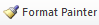 Please visit https://youtu.be/yjdL2n4lZm4 for more detailed instructions.